Pada hari ini..........................tanggal....................bulan............................tahun................ yang bertanda tangan di bawah ini :Nama Dosen				:Mata Kuliah yang diampu		:Kelas 					:Yang selanjutnya disebut PIHAK PERTAMANama Mahasiswa 1			:Semester/Tingkat			:Kelas 					:NIM					:Nama Mahasiswa 2			:Semester/Tingkat			:Kelas 					:NIM					:Yang selanjutnya disebut PIHAK KEDUAPara pihak memiliki kewajiban dan hak masing-masing dalam pencapaian pembelajaran yang dilaksanakan selama satu semester, yaitu :			:Tugas/Kewajiban MahasiswaTugas MahasiswaMengerjakan Tugas KelompokMengerjakan Tugas Mandiri (Perseorangan)Kewajiban MahasiswaMasuk kuliah sesuai jadwal dan  waktunya, toleransi keterlambatan 15 menit.Hadir  mengikuti kuliah sekurang-kurangnya 70% dari total pertemuan.Berpakaian sesuai dengan adat timur dan norma kesopanan dan tidak diperkenankan mengenakan kaos oblong selama mengikuti proses perkuliahan.Tidak menggunakan sandal.Tidak merokok dalam area ruang perkuliahan.Memberikan sumbang saran dan aktif dalam melakukan tugas-tugas diskusi.Membuat dan mengumpulkan semua tugas terstruktur yang diberikan dosen.Mengikuti semua kuis yang diselenggarakan.Mengikuti Ujian Tengah Semester dan Ujian Akhir Semester.Tugas/Kewajiban DosenTugas DosenMemberikan materi sesuai dengan SilabusMemeriksa hasil ujian mahasiswaMemberikan penilaian kepada mahasiswaMengumpulkan DNA mahasiswa kepada bagian akademikKewajiban DosenMengajar  sesuai jadwal dan  waktunya.Jika berhalangan/tidak bisa hadir untuk mengajar diharapkan memberikan kabar kepada bagian akademikMemberikan penilaian kepada mahasiswa secara adil dan fairMengoreksi semua hasil tugas dan ujian mahasiswa    Mahasiswa 1,		          Mahasiswa 2,              Dosen Pengampu Mata Kuliah,...............................	                 .............................	    .................................................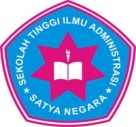 Kode FormulirFM-SOP-KUR-02/ROSEKOLAH TINGGI ILMU ADMINISTRASISATYA NEGARA PALEMBANGKONTRAK PERKULIAHAN